Module 3 Programme 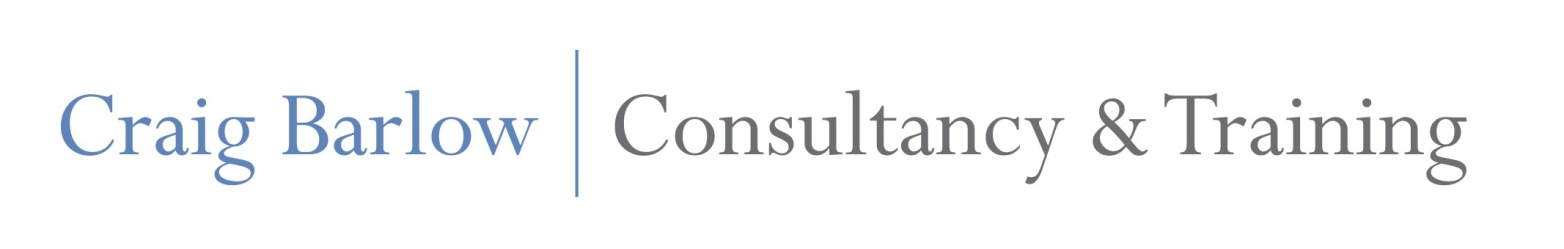 Refer to E-Manual for Content Details09:30 Welcome and IntroductionsBaselining Exercises10:15 Brain DevelopmentRelevance of a developmental perspective in understanding Adolescence11:00 Coffee11:15 Adolescent Mental HealthMental Health and Emotional Disorders12:30 Lunch13:15  Risky Behaviours Associated With AdolescenceChallenging and Risk- Taking BehavioursSubstance use, Suicide and Self-harm        Introduction of the SIPPS Model        Begin Case Study: Nadia14:45 Tea15:00 Completion of Case Study and AnalysisJudgements and decisionsSummary16:00 Evaluation and Close